Ведущий: Здравствуйте, дорогие друзья! Спасибо, что вы не забываете свою школу и пришли к нам, чтобы встретиться с друзьями и учителями. 
Ведущая: Наш вечер не случайно мы начали песней "Школьные годы". С этой песней вы начинали учебу. Она звучала на линейке в памятный день 1 сентября, когда вы впервые сели за парту. 
Ведущая: Эта песня звучала и в тот день, когда для вас зазвенел последний звонок. 
Ведущая: Мы надеемся, что эта песня станет надежным мостом, соединяющим вас с родной школой. 

Ведущий. 
Не крутите пестрый глобус, 
Не найдете вы на нем 
Той страны, страны особой, 
Той, что школой мы зовем. 

Ведущая. 
Пусть в эту страну не идут, не идут поезда. 
Вас мамы впервые 
Привели всех за ручку сюда. 

Ведущий. 
В стране этой звонкой, веселой, 
Встречали вас, как новоселов. 
Страна эта в сердце всегда! 

ДИРЕКТОР. Добрый вечер, дорогие наши выпускники! Мы искренне рады тому, что снова в этих стенах собрались те, чьи звонкие голоса год или пять лет назад наполняли жизнью школу. Чьи победы и поражения были источником радостей и огорчений учителей. Для тех, кто каждый день с волнением и любовью входит в класс, вы - по-прежнему ученики. 
С любовью и благодарностью мы рады приветствовать вас, дорогие учителя: тех, кто сегодня трудится, отдавая школе талант, душу и сердце, и для кого школа стала вторым домом. 
Далекой юностью запахнут стены, 
Знакомо белый тополь заснежит, 
Как будто мир не ведал перемены: 
На тех же лицах - тот же свет лежит. 
Так пусть хотя бы один вечер в году отступит неумолимое время, и память вернет нас в прошлое, для кого-то далекое, для кого-то не очень, в ту пору ученичества, которую, не сомневаюсь, с нежностью и теплотой вспоминают все собравшиеся здесь. 
Вспомним начало учебного года, когда в таком же порядке стояли на общешкольной линейке все вы. Вспомним первый звонок и первый урок. Для нас сегодня это будет урок воспоминаний - первый в сегодняшнем расписании. 

Ведущий. Промчались зимы с веснами. 
Уже вы стали взрослыми, 
Но вспомним ваши школьные деньки. 
Звонки и перемены вновь, 
Уроки, первую любовь, 
Учителей, что были вам близки. 
Ведущая: Школа... Когда ее покидаешь, она еще долго будет сниться. 
Дней промчалась вереница — 
Некуда нам деться, 
Но всегда ты будешь сниться — 
Страна детства! 
Говорят, снится то, чего не хватает в жизни. 
Ведущий: Недаром говорят, что по-настоящему что-то оценишь только тогда, когда потеряешь. А сейчас мы предоставим слово выпускникам школы. Вы, наверное, тоже хотите что-то сказать учителям и будущим выпускникам школы, вспомнить забавные случаи из школьной жизни. 
(Начинаются выступления выпускников) 
Ведущий: У многих вещей есть удивительное средство – возвращать людям память о прошлом, дарить радость прожитых мгновений, которым уже давно не дано повториться. 
Ведущий: А когда мы оглядываемся на пройденный путь, когда ищем поддержку и опору, мы открываем наш школьный альбом. 
Ведущий: Наш школьный альбом хранит эпизоды школьной жизни – удивительные события и происшествия, радости и неудачи, схваченные фотовспышкой мгновения встреч с вами, нашими выпускниками. 
Ведущий: Каждому из вас хочется посвятить хотя бы несколько кадров, но где найти фотопленку, которая могла бы вас всех вместить? 
Ведущий: Не обижайтесь на нас за то, что мы выбрали для нашего фотоальбома жанр коллективного портрета – ведь в нем вы увидите себя, своих учителей, такими, какими бы были в свои школьные годы. 
Ведущий: Итак, приготовьтесь! Не делайте, пожалуйста, строгие лица, не придавайте значение дефектам фотопленки и несовершенству нашего фотомастерства. Улыбнитесь вместе с нами. Внимание - снимаем! 

(Слайд-шоу «Школьный альбом») 

Ведущая: 
Давно люблю я школьные звонки… 
А впрочем, и не может быть иначе, 
С них начинается живая связь строки 
И первые раздумья над задачей. 
От них уходит вдаль любой маршрут 
И в них открытий радостных начало, 
Вот так, наверное, ракеты старт берут 
И корабли уходят от причала. 

Ведущий. Вы также покинули стены нашей школы, но учителя помнят всех вас. И сейчас нам бы хотелось посмотреть, насколько хорошо вы помните школу, предметы, которые вы здесь изучали. Все вы закончили школу в разные годы, но когда-то вы были дружными классами, давайте вспомним это время. 
Выпуск 2005 года - вы самые младшие, значит, вы будете 1 классом. 2004 - 2 класс, 20...- 3 класс, 20... – 4 класс, 20... - 5 класс, 20.. - 6 класс. Сейчас мы проведем несколько уроков. 
(Звенит звонок). 

Ведущая. 
Урок 1. Познание мира (или понемногу обо всем). 
Отвечаем на вопросы. Напоминаю, что для ответа надо поднять руку. 

В романе "Разгром" Фадеева из ниже перечисленных действующих лиц участвуют: 
Метелица 
Морозко 
Снегурочка 
Дед Мороз 

Закончите цитату: "Выхожу один я …" 
на работу 
на дорогу 
на медведя 

Вещества, которые состоят из двух элементов, один из которых кислород, это - 
кислоты 
оксиды 
щелочи 
кислород 

Какая формула на самом деле существует: 
Исаева-Штирлица 
Ньютона-Лейбница 
Какая вам разница 

К северному полюсу ходил… 
Седуксен 
Ким Ир Сен 
Амундсен 

Карл Маркс написал… 
Радикал 
Интеграл 
Капитал 

При сложении чисел получается 
произведение 
сумма 
частное 
много 

Вы достойно справились со всеми заданиями, значит, мы не зря вас учили. Первый урок окончен (звенит звонок). Попрошу на перемену не расходиться. 

(Концертный номер. Звенит звонок) 

Ведущий. 
Урок 2 - музыка. 
Сейчас все классы покажут, на что еще они способны. Вы должны будете вспомнить и спеть нам хором через 3 минуты какую-нибудь песню о школе. В качестве помощников я попрошу поучаствовать в этом уроке наших учителей – поддержите свои классы. 
(Конкурс песен) 
Поете вы все замечательно, молодцы! 
(Звенит звонок) 
А у нас опять перемена. 
(Концертный номер. Звенит звонок) 
Ведущая. 
Урок 3 - литература. 
Устное сочинение на тему: " Признание в любви …" - кому? Это вы решите сами. Итак, кто готов отвечать у доски, т.е. у микрофона? 
(Выступают выпускники) 
Как замечательно вы все говорили. Я думаю, нашим учителям тоже есть, что вам сказать… 
(Выступления учителей. Звенит звонок) 
Ведущий. Итак, наш школьный день окончен. Интересно, какой из классов набрал за день большую сумму. Поздравляем вас и за отличные успехи в учебе и примерное поведение вручаем вам наш музыкальный подарок. 

1-й ведущий. 
Где вы, школьные учебники 
И задания домашние? 

2-й ведущий. 
Кто теперь сидит за партою, 
За четвертой у окна? 

1-й ведущий. 
Вышли замуж ваши девочки, 

2-й ведущий. 
Поженились ваши мальчики. 

1-й ведущий. 
И для вас, для одноклассников, 
Стала классом вся страна. 

2-й ведущий. 
Вас уже зовут по отчеству 
Поколенье наше младшее. 

1-й ведущий. 
Но все ценят дружбу школьную, 
Как в былые времена. 

2-й ведущий. 
Друг для друга вы по-прежнему — 
Те же девочки и мальчики. 

1-й ведущий. 
Для которых, просто-напросто, 
Стала классом вся страна. 

1-й ведущий. 
Дорогие выпускники, расскажите нам, как сложилась ваша жизнь: где вы учитесь, работаете. Расскажите будущим выпускникам о своем учебном заведении, возможно, кто-то из них решит идти по вашим стопам. 
(Выступления выпускников) 

Ведущий: А сейчас у нас внеклассное мероприятие. Мы приглашаем вас принять участие в игре "Счастливый случай". Одна команда формируется из выпускников, а другая из учащихся школы. А судить поединок будет наше уважаемое жюри – учителя. Итак, первый конкурс - «Разминка». 
1. На какой вопрос нельзя дать утвердительный ответ? (Ты спишь?) 
2. Зубы есть, а рта нет. Что это? (Пила) 
3. Когда он нужен, моряки его выбрасывают, когда нет - поднимают... (Якорь) 
4. Что можно разбить в мирное время, получив за это благодарность? (Огород) 
5. Какая ветка не растет от дерева? (Железнодорожная) 
6. У какого завсегдатая кухонь, столовых и ресторанов усы длиннее ног? (У таракана) 
7. Что общего у всадника и петуха? (Шпоры) 
8. Когда можно носить воду в решете? (Зимой) 
9. Материк, на котором нет рек. (Антарктида) 
10. Между какими двумя одинаковыми буквами можно поставить маленькую лошадь и получить название страны? (Япония) 
11. Какими нотами моряки измеряют расстояние? (Ми-ля-ми) 
12. Какой великий композитор, будучи глухим, исполнял свои произведения? (Бетховен) 
13. Какие две ноты растут в огороде? (Фа-соль) 
14. Кто из великих композиторов в возрасте дошкольника выступал с концертами? (Моцарт) 
15. Какая птица выводит птенцов в лютые морозы? (Клест) 
16. "И все-таки автомобиль уступает лошади!" - задумчиво произнес воробей. Логика воробья? (Не выделяет навоз) 

Ведущий. Слово жюри. 
(Оценка жюри) 

Ведущая. А наш второй конкурс – ректайм. 

1-е задание. Представьте, что открыт новый специализированный магазин. Придумайте хотя бы 5 видов товаров, которые могли бы в нем продаваться, и объясните почему. Магазин называется "Все для двоечников". 
2-е задание. Придумайте тексты плакатов, которые могли бы висеть: в школьной раздевалке; над кабинетом директора; на дверях столовой. 
(Выполнение заданий) 

Ведущая. Молодцы! Видно, что вы обладаете развитыми творческими способностями и умеете работать в коллективе. А что скажет наше уважаемое жюри? 
(Оценка жюри) 

Ведущий. Наш третий конкурс - "Бери больше - кидай дальше...". Команды должны очень быстро отвечать на мои вопросы. 

Вопросы первой команде. 
1. Птицы, у которых крылья покрыты чешуей. (Пингвины) 
2. Где сухого камня не найдешь? (В воде) 
3. Что вниз верхушкой растет? (Сосулька) 
4. Вьют ли перелетные птицы гнезда на юге? (Нет) 
5. В избе мерзнут, а на улице нет. (Окна) 
6. Пожелание благополучного плавания... ("Семь футов под килем") 
7. Когда женщины разговаривают меньше всего? (В феврале. В этом месяце всего 28 дней)
8. Время уборки хлебов. (Страда) 

Ведущая. А сейчас вопросы второй команде. 
1. Куда зайцу бежать лучше - в гору или с горы? (В гору) 
2. Почему йоги спят на гвоздях? (С шурупов вставать труднее) 
3. Дышит ли цыпленок в яйце? (Да) 
4. Какой цветок имеет мужское и женское имя? (Иван-да-марья) 
5. У какого слона нет хобота? (У шахматного) 
6. В каком случае мальчика можно называть женским именем? (Если он соня) 
7. Растает ли снежная баба, если на нее надеть шубу? (Нет) 
8. Какие часы показывают верное время только два раза в сутки? (Сломанные) 

Всем, наверное, не терпится узнать результаты?! Я тоже сгораю от любопытства. Жюри, раскройте нам скорее свои карты. 
(Оценка жюри) 

Ведущий. Уважаемые участники, вспомните, что частенько вам приходилось фантазировать, объясняя учителю причину невыученных или пропущенных уроков. Вы еще не утратили этот удивительный дар фантазии? Сейчас мы это проверим в конкурсе фантазеров. 

Придумайте новое применение никому не нужному предмету: 
• Пустой консервной банке. 
• Перегоревшей лампочке. 
(Выполнение заданий) 
Вашей фантазии, уважаемые участники, можно только позавидовать. Впору давать Нобелевскую премию за ваши изобретения. Интересно, а чье же выступление произвело на жюри большее впечатление? 
(Оценка жюри) 

Ведущая. Любую мысль можно изложить кратко и ясно. Наш следующий конкурс позволит проверить ваши ораторские способности. Итак, конкурс ораторов. Попробуйте, не повторив ни одного слова, сказать следующее: 

Муха села на варенье. 
Воробей влетел в окно. 
Бьют часы двенадцать раз. 

Прекрасно! Прошу жюри подвести результаты последнего конкурса и всего состязания. 
(Оценка жюри) 

Ведущий. 
Выпускники! Кто готов из вас 
На сцене выступить сейчас? 
Не робейте, смело выходите, 
О себе немного расскажите. 
Можете и спеть, и станцевать, 
Иль стихи для всех нас прочитать. 

(Выступления выпускников) 
Ведущая. 
На этом вечер встречи не кончается, 
Он дискотекой продолжается. 

Ведущий. 
И всем вам говорим мы на прощанье: 
"До новых встреч, друзья! И до свидания!". 
Ведущая: Мы желаем вам, друзья, успехов в учебе и труде! Будьте добрыми, энергичными, сильными духом. 
Ведущий: Помните, что ваши успехи, ваша радость - это и наши успехи, и наша радость. Не забывайте родной школы и почаще приходите сюда, здесь помнят о вас, любят и ждут вас. 

(Танцевальный вечер) 
(выход выпуска, короткое выступление со словами благодарности и воспоминаниями) 

Дорогие выпускники позвольте задать Вам несколько вопросов: 

1. Ваш возраст по паспорту? 

- по собственным ощущениям 

- по мнению окружающих 

- по состоянию здоровья 

2. Имеете ли свою собственную машину? 

- дачу 

- преданного друга 

-собаку 

- накладные ресницы 

- парик 

3. Имеете ли вы дурные привычки? 

- курить 

- спорить с начальством 

- заниматься зарядкой 

4. Не потеряли ли чувство юмора? 

5. Самое яркое воспоминание из школьной жизни? 

Ведущий: 

Благодарим Вас за ответы. Аплодисменты выпуску ...... года! 

Ведущий: 

Продолжаем листать страницы нашей школьной летописи 

Ведущий: 

В 80-х, 90-х годах многие наши учителя из многодетных классных мам превратились в многодетных классных бабушек. 

Ведущий: 

Потому что их выпускники стали приводить в школу детей и даже внуков. 

Ведущий: 

Складываются уже целые школьные династии, и это неслучайно, ведь школа – это наш второй дом, где всегда царят доброжелательность и справедливость… 

Ведущий: Есть удивительный вид династии: наши выпускники возвращаются в родную школу учителями. Это: …(звучат Ф.И.О. выпускников – педагогов школы)…….. 


Ведущий: 

Тот, кто стал учителем, поймет, 
Какое счастье - быть полезным людям. 
Учить Его Величество - Народ! 
Нести ему дар мудрости и знанья 
И доброты своей сердечный свет – 
Нет на земле ответственней призванья, 
Почетнее и радостнее нет. 

Ведущий: 

Возвращаются наши выпускники, и это прекрасно! 

Ведущий: 

Значит, жизнь продолжается, и традиции школы не канут в Лету! 

Ведущий: 

Не остынут школьные классы, если кто-то хочет согреть их теплом своих сердец! 

Ведущий: 

Нашим выпускникам, учителям… 

Ведущий: 

Всем, кто сохранил верность родной школе, мы дарим музыкальный номер. 

Наши выпускники не забывают родную школу, принимают активное участие в общественной жизни школы и мы с удовольствием предоставляем им слово: 

-------------------------------------------------------------------------- 
На фоне музыки 

Ведущий: 

Чистые классы пусты и тихи, 

Странствует солнечный зайчик по карте. 

Белые с досок не стёрты стихи 

И разрисованы старые парты... 

Вновь облетела листва с тополей, 

Время без школы стремительно мчится – 

Школьное детство с годами милей, 

Как бы хотелось к нему возвратиться... 

Ведущий: Встречаем 30 летний выпуск ... года нашего вечера – выпуск ..... года 

Ведущий: 

Классными руководителями были: ................ 
(выход выпуска, короткое выступление со словами благодарности и воспоминаниями) 

Ведущий: 

Аплодисменты выпуску .... года! 

Ведущий: 

Время быстро летит, все меняется. 
Всюду колледжи, лицеи появляются. 
И среди них наша обычная, 
Наша средняя школа отличная! 

Ведущий: 

Школу оценишь только тогда, 
Когда промелькнут, как мгновенья, года. 
Часто ночами она сниться будет. 
Школьные годы никто не забудет! 

Ведущий: Встречаем 35 летний выпуск ...... года 

Ведущий: 

Классными руководителями были: ФИО 

(выход выпуска, короткое выступление со словами благодарности и воспоминаниями) 

Ведущий: 

Аплодисменты выпуску .... года! 

Ведущий: 

Были походы и отдых. 

Праздники и вечера. 

Первые вздохи влюблённых 

Всё было будто вчера. 

Действительно всё было будто бы вчера. Кто-то окончил школу в прошлом году, а кто-то 40 лет назад. Вы скажете, что это было давным – давно, нет они сегодня в этом зале. 
Ведущий: Встречаем выпуск .... года 

(выход выпуска, короткое выступление со словами благодарности и воспоминаниями) 

Ведущий: 

Аплодисменты выпуску .... года! 



Ведущий: 

Годы пробежали не заметно, 
В волосах оставив белый след. 
Вами прожито на белом свете 
Уже не мало, славных лет. 

Ведущий: 

Лет, что вспомнить трепетно, приятно, 
Лет, что память свято бережет, 
Что ж, перелистаем их обратно, 
Пусть к Вам юность школьная придет. 

Ведущий: Встречаем выпуск....года 

(выход выпуска, короткое выступление со словами благодарности и воспоминаниями) 

Ведущий: 

Аплодисменты выпуску ....года! 



На фоне музыки 

Ведущий: 

Родные классы, окна, стены 

И милый старенький звонок, 

Зовущий нас на перемены, 

И возвращавший на урок. 

Неразрешимая загадка – 

Урок без края, без конца... 

И чей-то нос, разбитый в схватке 

Вот здесь, у школьного крыльца... 

Нет, времени того не скроешь, 

Хоть год и месяц позабыт, 

И всё же иногда порою 

О прошлом сердце защемит... 
Ведущий: Встречаем золотых юбиляров нашего вечера – выпуск ........... года 

(выход выпуска, короткое выступление со словами благодарности и воспоминаниями) 

Ведущий: 

Аплодисменты выпуску ........ года! 



Ведущий: 

Между взрослостью и детством 
Нет мостов и сказок нет 
Остается нам в наследство 
Только память школьных лет. 

Ведущий: 

Помните, что Ваши успехи, Ваша радость - это и наши успехи, и наша радость. Не забывайте родной школы и почаще приходите сюда, здесь помнят о Вас, любят и ждут Вас.

Ведущий: 

Мы с Вами не прощаемся и верим, 

Что этот вечер Вам запомнится, друзья! 

Для Вас всегда открыты в школе двери 

И помнят Вас, и ждут Вас здесь всегда. 

Ведущий: 

И всем Вам говорим мы на прощание: 
"До новых встреч, друзья, и до свидания!" 


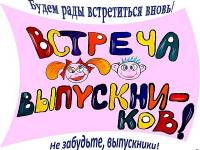 **************************